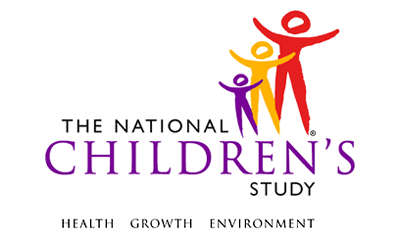 Biospecimen Adult Urine Instrument This page intentionally left blank.Biospecimen Adult Urine Instrument TABLE OF CONTENTSBIOSPECIMEN URINE COLLECTION	1Biospecimen Adult Urine Instrument 
CAPIBiospecimen URINE COLLECTION(TIME_STAMP_1) PROGRAMMER INSTRUCTION: INSERT DATE/TIME STAMPUR0900/(URINE_INTRO). You will now collect a urine sample. I will need to ask you some questions before you collect your urine sample.CONTINUE		1REFUSED		-1	(TIME_STAMP_2)UR1000/(LT_URINE_1/LT_URINE_2/LT_URINE_3). When did you last urinate? DATA COLLECTOR INSTRUCTIONS:RECORD DATE AS “MMDDYYYY.”RECORD THE TIME AS HH:MM. BE SURE TO FILL THE SPACE WITH A ZERO WHEN NECESSARY AND TO MARK THE BOX TO CHOOSE “AM” OR “PM”. FOR EXAMPLE, IF TIME OF LAST URINATION WAS AT 2:05 PM RECORD “02:05” AND CHOOSE “PM”.UR1000A/(LT_URINE_1). LAST URINATION – DATE|___|___| / |___|___| / |___|___|___|___|	M	M	D	D	Y	Y	Y	YUR1000B/(LT_URINE_2). LAST URINATION – TIME|___|___| : |___|___|	H	H	M	MREFUSED 		-1DON’T KNOW		-2UR1000C/(LT_URINE_3). LAST URINATION – AM/PMAM.		1PM.		2REFUSED 		-1DON’T KNOW		-2PROGRAMMER INSTRUCTIONS:HARD EDIT: INCLUDE HARD EDIT IF HOUR OR MINUTES ARE NOT 2 DIGITS (FILL THE SPACE WITH 0 AS NECESSARY)HARD EDIT: INCLUDE HARD EDIT IF HOUR IS NOT BETWEEN 01 AND 12HARD EDIT: INCLUDE HARD EDIT IF MINUTES ARE NOT BETWEEN 00 AND 59FORMAT DATE AS YYYYMMDDHARD EDIT: INCLUDE HARD EDIT IF MONTH IS NOT BETWEEN 01 AND 12.HARD EDIT: INCLUDE HARD EDIT IF DAY IS NOT BETWEEN 01 AND 31.HARD EDIT: INCLUDE HARD EDIT IF YEAR IS < 2011.UR1100/(LT_EAT_DRINK_1/LT_EAT_DRINK_2/LT_EAT_DRINK_3). When was the last time you had anything to eat or drink other than water?DATA COLLECTOR INSTRUCTIONS:RECORD THE LAST TIME PARTICIPANT ATE OR DRANK OTHER THAN WATER. THE TWO DIGIT MONTH, THE TWO DIGIT DAY, AND THE FOUR DIGIT YEAR SHOULD BE RECORDED. RECORD DATE AS “MMDDYYYY.”RECORD THE TIME AS HH:MM. BE SURE TO FILL THE SPACE WITH A ZERO WHEN NECESSARY AND TO MARK THE BOX TO CHOOSE “AM” OR “PM”. FOR EXAMPLE, IF THE LAST TIME PARTICIPANT ATE OR DRANK WAS AT 2:05 PM RECORD “02:05” AND CHOOSE “PM”.UR1100A/(LT__EAT_DRINK_1). LAST TIME ATE OR DRANK – DATE|___|___| / |___|___| / |___|___|___|___|	M	M	D	D	Y	Y	Y	YUR1100B/(LT_EAT_DRINK_2)). LAST TIME ATE OR DRANK – TIME|___|___| : |___|___|	H	H	M     	MREFUSED 		-1DON’T KNOW		-2UR1100C/(LT_EAT_DRINK_3). LAST TIME ATE OR DRANK – AM/PMAM		1PM.		2REFUSED 		-1DON’T KNOW		-2PROGRAMMER INSTRUCTIONS:HARD EDIT: INCLUDE HARD EDIT IF HOUR OR MINUTES ARE NOT 2 DIGITS (FILL THE SPACE WITH 0 AS NECESSARY)HARD EDIT: INCLUDE HARD EDIT IF HOUR IS NOT BETWEEN 01 AND 12HARD EDIT: INCLUDE HARD EDIT IF MINUTES ARE NOT BETWEEN 00 AND 59FORMAT DATE AS YYYYMMDDHARD EDIT: INCLUDE HARD EDIT IF MONTH IS NOT BETWEEN 01 AND 12.HARD EDIT: INCLUDE HARD EDIT IF DAY IS NOT BETWEEN 01 AND 31.HARD EDIT: INCLUDE HARD EDIT IF YEAR IS < 2011.UR1200/(ATE_MEAT). How much of what you ate was beef, pork, tuna, or salmon?NONE		1Less than one quarter of the meal		2One quarter to one half of the meal		3Less than three quarters of the meal		4Three quarters to all of the meal		5All of the meal		6REFUSED		-1DON’T KNOW		-2UR1300/(CREATINE_SUPP). Do you take creatine supplements?DATA COLLECTOR INSTRUCTIONS:IF THE PARTICIPANT ASKS, EXPLAIN THAT CREATINE SUPPLEMENTS ARE OFTEN TAKEN BY ATHLETES WISHING TO GAIN MUSCLE MASS.YES		1NO	…	2REFUSED		-1DON’T KNOW		-2DATA COLLECTOR INSTRUCTIONS:READ URINE COLLECTION INSTRUCTIONS TO THE PARTICIPANT.PREPARE THE WORK AREA WHILE THE PARTICIPANT IS COLLECTING SPECIMEN.PUT ON LAB COAT AND GLOVES.UR1500/(SPECIMEN_STATUS). URINE COLLECTION STATUSDATA COLLECTOR INSTRUCTIONS:THANK THE PARTICIPANT FOR THEIR SAMPLE (OR FOR TRYING IF NO SAMPLE WAS COLLECTED). ENTER THE STATUS OF THE URINE COLLECTIONCOLLECTED		1	(SPECIMEN_ID)NOT COLLECTED		2UR1600A/(SPECIMEN_COMMENTS). URINE COLLECTION TECHNICAL COMMENTSDATA COLLECTOR INSTRUCTIONS:ENTER THE REASON THE SAMPLE WAS NOT COLLECTED. SELECT ONLY ONE RESPONSE.IF THE PARTICIPANT HAS A PHYSICAL LIMITATION THAT PREVENTS HIM/HER FROM PROVIDING A URINE SPECIMEN CHOOSE “PHYSICAL LIMITATION”.IF PARTICIPANT BECOMES ILL DURING THE VISIT AND IS UNABLE TO PROVIDE A URINE SPECIMEN OR HAS AN EMERGENCY THAT REQUIRES TERMINATION OF THE VISIT BEFORE A URINE SPECIMEN IS COLLECTED CHOOSE “PARTICIPANT ILL/EMERGENCY”.IF THE COLLECTION EQUIPMENT WAS NOT AVAILABLE AND URINE SAMPLE WAS NOT COLLECTED CHOOSE “COLLECTION EQUIPMENT NOT AVAILABLE.”IF THE URINE SAMPLE QUANTITY WAS NOT SUFFICIENT FOR ANALYSIS CHOOSE “QUANTITY NOT SUFFICIENT.”IF THERE WAS A LANGUAGE ISSUE DUE TO THE PARTICIPANT’S PRIMARY LANGUAGE BEING SPANISH CHOOSE “LANGUAGE ISSUE, SPANISH”IF THERE WAS A LANGUAGE ISSUE DUE TO THE PARTICIPANT’S PRIMARY LANGUAGE BEING A LANGUAGE OTHER THAN SPANISH CHOOSE “LANGUAGE ISSUE, NON SPANISH.”IF THE PARTICIPANT HAS A COGNITIVE DISABILITY THAT PREVENTS HIM/HER FROM UNDERSTANDING THE INSTRUCTIONS AND PROVIDING A URINE SPECIMEN CHOOSE “COGNITIVE DISABILITY.”IF THERE WAS NOT A SUFFICENT AMOUNT OF TIME FOR THE URINE SPECIMEN COLLECTION CHOOSE “NO TIME.”PHYSICAL LIMITATION		1	(TIME_STAMP_2)PARTICIPANT ILL/ EMERGENCY		2	(TIME_STAMP_2)COLLECTION EQUIPMENT NOT AVAILABLE		3	(TIME_STAMP_2)QUANTITY NOT SUFFICIENT		4	(TIME_STAMP_2)LANGUAGE ISSUE, SPANISH		5	(TIME_STAMP_2)LANGUAGE ISSUE, NON SPANISH		6	(TIME_STAMP_2)COGNITIVE DISABILITY		7	(TIME_STAMP_2)NO TIME		8	(TIME_STAMP_2)OTHER		-5REFUSED		-1	(TIME_STAMP_2)DON’T KNOW		-2	(TIME_STAMP_2)UR1600B/(SPECIMEN_COMMENT_OTH). URINE COLLECTION TECHNICAL COMMENT OTHER SPECIFYDATA COLLECTOR INSTRUCTION:IF THERE ARE ANY OTHER URINE COLLECTION TECHNICAL COMMENTS NOT LISTED IN THE PREVIOUS QUESTION, ENTER THE REASON BELOW.______________________________________________ (TIME_STAMP_2)PROGRAMMER INSTRUCTION:LIMIT FREE TEXT TO 255 CHARACTERSUR1700/(SPECIMEN_ID). SPECIMEN ID DATA COLLECTOR INSTRUCTIONS:RECORD URINE COLLECTION CUP SPECIMEN ID WHEN PARTICIPANT RETURNS WITH THE SAMPLE.IMMEDIATELY PLACE COLLECTION CUP IN DRY ICE CHAMBER OF THE TRANSPORT COOLER PER TRANSPORT INSTRUCTIONS.FORMAT MUST BE AA # # # # # # #-UR##|___|___|___|___|___|___|___|___|___|-UR|___|___|PROGRAMMER INSTRUCTIONS:CANNOT BE NULLHARD EDIT: INCLUDE HARD EDIT IF FORMAT IS NOT AA # # # # # # #-UR## (FORMAT MUST BE AA # # # # # # #-UR##)UR1800/(COLLECTION_LOCATION). COLLECTION LOCATIONDATA COLLECTOR INSTRUCTIONS:RECORD WHERE URINE COLLECTION OCCURRED.HOME		1CLINIC		2OTHER LOCATION		3PROGRAMMER INSTRUCTIONS:IF STUDY CENTER IS PARTICIPATING IN LOI3-ENV-01-D AND SPECIMEN_STATUS = 1, GO TO UR_COLL_DIFFICULT. OTHERWISE, GO TO TIME_STAMP_2.DATA COLLECTOR INSTRUCTIONS:ASK THE FOLLOWING QUESTIONS OF THE PARTICIPANT:UR1900/(UR_COLL_DIFFICULT). Was the urine collection difficult for you?YES		1NO		2REFUSED		-1’T KNOW		-2UR2000/(UR_COLL_EASIER_COMMENT). Is there anything that would make the urine sample collection easier for you?COMMENT _____________________________REFUSED		-1’T KNOW		-2PROGRAMMER INSTRUCTION:LIMIT FREE TEXT TO 255 CHARACTERS(TIME_STAMP_2) DATE/TIME STAMP PROGRAMMER INSTRUCTION: INSERT DATE/TIME STAMPEvent:Pregnancy Visit 1, Pregnancy Visit 2, BirthParticipant:Pregnant or Non-Pregnant WomanDomain:BiospecimenType of Document:Data Collection InstrumentRecruitment Groups:EH, PB, HI, PBS Version:1.1Release:MDES 3.3